Etchingham Parish Council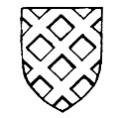 THE EMMA BEENEY AWARDFor Outstanding Service to the village of Etchingham.Nomination FormAny person who is a resident of Etchingham, or an Etchingham based group is eligible to be nominated if they have done something outstanding for the benefit of the village of Etchingham and its residents.Any person who is a resident of Etchingham, or whose regular workplace or business is based in the village, can nominate a person or group for the award.Nominations can now be submitted until 6th May 2022 and the presentation will take place at an event to be held in June 2022.Details of person making the nomination;Name:                                                                                   Date:Phone:Email:Please supply at least one means of contact as we may need to contact you for additional information.Details of person or group being nominated:Please continue on another sheet of paper if you wish.Name of person or group:Details of reason for nomination:Please return the completed form by 6th May 2022 toThe Parish Office, Parsonage Croft, Etchingham, East Sussex, TN19 7BYEmail:  paulette.etchinghampc@gmail.com 